от 8 июня 2022 года										№ 606О внесении изменений в постановление администрации городского округа город Шахунья Нижегородской области от 14 июля 2021 года № 779 «Об утверждении состава межведомственной комиссии по профилактике правонарушений на территории городского округа город Шахунья Нижегородской области» Администрация городского округа город Шахунья Нижегородской области 
п о с т а н о в л я е т : 1. Внести изменения в постановление администрации городского округа город Шахунья Нижегородской области от 14 июля 2021 года № 779 «Об утверждении состава межведомственной комиссии по профилактике правонарушений на территории городского округа город Шахунья Нижегородской области» (с изменениями, внесенными постановлением от 13.08.2021 № 876):1.1. Ввести в состав межведомственной комиссии по профилактике правонарушений на территории городского округа город Шахунья Нижегородской области главного специалиста комиссии по делам несовершеннолетних и защите их прав при администрации городского округа город Шахунья Нижегородской области Муравьеву Оксану Павловну.1.2. Вывести из состава межведомственной комиссии по профилактике правонарушений на территории городского округа город Шахунья Нижегородской области Буркова Константина Николаевича.1.3. Ввести в состав межведомственной комиссии по профилактике правонарушений на территории городского округа город Шахунья Нижегородской области и.о. директора Государственного казенного учреждения «Центр занятости населения города Шахуньи» Нижегородской области (по согласованию) Мезенцеву Наталью Романовну.1.4. Вывести из состава межведомственной комиссии по профилактике правонарушений на территории городского округа город Шахунья Нижегородской области Мухаматчина Рифата Петровича.  2. Фамилию члена комиссии «Замкевич» изложить в новой редакции «Занкевич».2.1. Должность члена комиссии Занкевич Татьяны Викторовны изложить в новой редакции: «начальник линейного пункта полиции на ст. Шахунья (по согласованию). 3. Настоящее постановление вступает в силу с момента подписания. 4. Начальнику общего отдела администрации городского округа город Шахунья Нижегородской области обеспечить размещение настоящего постановления на официальном сайте администрации городского округа город Шахунья Нижегородской области.Глава местного самоуправлениягородского округа город Шахунья						          Р.В.Кошелев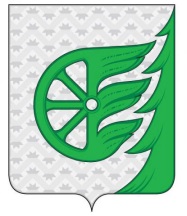 Администрация городского округа город ШахуньяНижегородской областиП О С Т А Н О В Л Е Н И Е